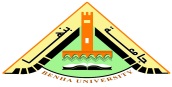  كلية التربية الرياضية                                                                                                                             شئون التعليم والطلاب 								         كشف أرقام الجلوس وأسماء الطلاب المقيدين بالفرقة الثالثة (  مستجدون نظام حديث وافدين ) فى العام الجامعى 2015/2016مومقرر عليهم دخول امتحانات دور يناير ومايو 										           يعتمد ش. ط         التجنيد        المسجل                             وكيل الكلية                       عميد الكلية                                                       لشئون التعليم والطلاب            ورئيس عام الامتحانات                                                                        ( أ.د/ أسامة صلاح فؤاد )          ( أ.د/ حسين دري أباظة  )مرقم الجلوس الاســــــــــــمملاحظات 13197احمد خالد مطرف العنزي23198احمد عباس حمد العنزي33199خلف حمد خلف وقيت43200راكان محمد تركى عايض العتيبي53201عبد العزيز هانى عبد الله بلوشى63202عبد الله عجيل عايش73203عبد الله محمد عبد الله الرشيد العارضى  83204على ناصر مجبل ناصر93205فيصل غانم فيحان صنقور103206محمد جاسم محمد القحطانى113207محمد ناصر محمد المطيرى123208مشارى عبد العزيز المطيرى133209يوسف على زامل العنزى